Keywords:Y40-20,Relief valveBeijing BPM,Beijing Petroleum Machinery Co.,Control System for Surface Mounted BOP Stacks, bop control unit, koomey unit, BPMF BOP CONTROL, accumulator unit, FKDQ1200-9,FKDQ1200-9B,FKDQ960-7,FKDQ640-7,FKQ1440-14,FKQ1200-9,FKQ1280-8,FKQ960-8,FKQ840-8,FKQ800-8,FKQ1280-7,FKQ1200-7,FKQ800-7D,FKQ800-7E,FKQ800-7F,FKQ800-8G,FKQ800-9H,FKQ640-7,FKQ800-6FFKQ720-6,FKQ640-6G,FKQ640-6,FKQ640-6M,FKQ640-6S,FKQ480-5,FKQ480-5C,FKQ480-5E,FKQ480-5B,FKQ480-5D,FKQ320-4B,FKQ3204E,FKQ320-4G,FKQ320-3,FKQ160-4W,FK250-4,FK240-4,FK160-4,FK100-4,FK240-3E,FKQ240-3D,FK240-3,FK125-3,FK125-3B,FK125-2D,FK125-2F,FK50-1Product name:Relief valveModel:Y40-20 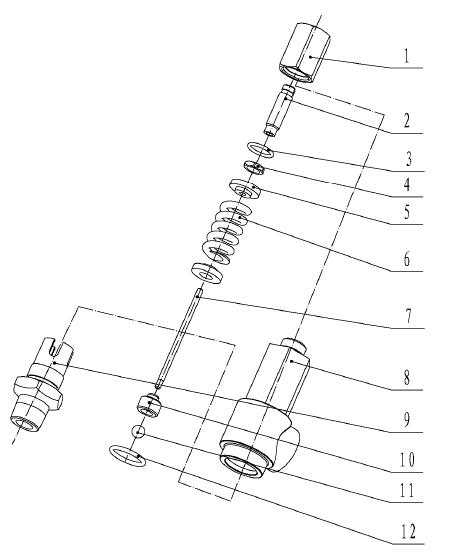 SN NAME ORDER NUMBER QUANTITY REMARKS1 Sealing nut 9161600001 12 Adjusting screw 9161600002 13 O-ring 5303001030 1 19×2.654 Locking nut 9161600003 15 Spring beam 9161900004 26 Spring 9161900005 17 Valve rod 9161600006 18 Valve body 9161600007 19 Connection 9161600009 110 Ball seat 9161600008 111 Steel ball 4371010090 1 1112 O-ring 5303001100 1 26.5×3.55